V JAROCINSKI KONGRES KULTURYMuzeum Regionalne w Jarocinie, Jarocin, 21 lutego 201614:45 –15:00 Rejestracja  uczestników 15:00 – 15:05 Otwarcie V Jarocińskiego Kongresu Kultury: przedstawienie programu - Małgorzata Niestrawska-Kaźmierczak 15:05 – 15:10 Przedstawienie koncepcji zaadaptowania obecnej przestrzeni zajmowanej przez Muzeum Regionalne w jarocińskim ratuszu na potrzeby filii bibliotecznej - Agnieszka Borkiewicz15:10 – 16:10 DOBRE PRAKTYKI – Miejska Biblioteka Publiczna im. Ł. Górnickiego GALERIA KSIĄŻKI w Oświęcimiu i Fundacja Rozwoju Społeczeństwa Informacyjnego16:10 – 16:45 Przerwa kawowa + zwiedzanie przestrzeni muzeum16:45 – 17:55 Dyskusja17:55 – 18:00 Podsumowanie V JKKMiejska Biblioteka Publiczna im. Ł. Górnickiego GALERIA KSIĄŻKI w OświęcimiuLeszek Palus – Dyrektor Biblioteki GALERIA KSIĄŻKI w Oświęcimiu. Studia wyższe Bibliotekoznawstwo i Informacja Naukowa Uniwersytet Pedagogiczny w Krakowie. Inspirator budowy nowego obiektu biblioteki. Współtwórca programu użytkowego i koncepcji funkcjonowania oraz wdrażaniu i realizacji projektu budowy Biblioteki GALERII KSIĄŻKI w Oświęcimiu, która dzisiaj wyznacza nowe kierunki dla rozwoju książki i czytelnictwa. Inicjator i organizator między innymi pierwszego w Polsce Centrum Literatury Dziecięcej, ośrodka zajmującego się literaturą dla dzieci i młodzieży, Ogólnopolskiej Nagrody Literackiej im. Kornela Makuszyńskiego w Oświęcimiu wyłaniającego najlepszą polską książkę dla dzieci młodszych. Nowoczesne zarządzanie, wdrażanie innowacji i nowych rozwiązań technologicznych oraz odważne podejście do zmiany stereotypu myślenia o bibliotekach i zawodzie bibliotekarza, pozwoliło na stworzenie nowych przestrzeni będących miejscem spotkań ludzi. Mariola Talewicz – zastępca Dyrektora Biblioteki GALERIA KSIĄŻKI w Oświęcimiu. Studia wyższe na Uniwersytecie Śląskim: Wydział Artystyczny, studia podyplomowe: Akademia Ekonomiczna w Katowicach: Public Relations, Uniwersytet Pedagogiczny w Krakowie oraz Państwowe Muzeum Auschwitz-Birkenau: Totalitaryzm Nazizm, Holokaust. Odpowiada za stronę merytoryczną działalności instytucji, kreowanie i realizację projektów kulturalnych i edukacyjnych. Autorka i współautorka projektów edukacyjnych realizowanych w Bibliotece, udział w projekcie pilotażowym FRSI Strefy Innowacji, specjalizuje się w projekcie „O prawach i wolności człowieka”. Współtwórca programu użytkowego i koncepcji funkcjonowania oraz wdrażaniu i realizacji projektu budowy Biblioteki GALERII KSIĄŻKI w Oświęcimiu, która dzisiaj wyznacza nowe kierunki dla rozwoju książki i czytelnictwa. Działa w twórczym zespole pracowników, którzy mają w sobie moc odkrywania i radość kreowania nowych inicjatyw.Fundacja Rozwoju Społeczeństwa Informacyjnego w WarszawieJacek Królikowski - wiceprezes zarządu FRSISpecjalizuję się w metodologii szkoleń i zarządzania projektami. Mam doświadczenie pracy w instytucjach publicznych (Centralny Ośrodek Doskonalenia Nauczycieli) i organizacjach pozarządowych (Fundacja Rozwoju Demokracji Lokalnej). Jako ekspert Rady Europy uczestniczyłem w programach realizowanych przez tę organizację w latach 1995 – 2005, głównie na Bałkanach. Od 2005 działałem jako niezależny ekspert, świadcząc usługi w zakresie analiz i badań społecznych, opracowywania projektów, szkoleń i zarządzania projektami dla firm, organizacji pozarządowych i instytucji publicznych. W latach 2006 – 2008 zarządzałem dużymi projektami szkoleniowymi realizowanymi przez UNDP i Delegację Komisji Europejskiej dla służby cywilnej w Bośni i Hercegowinie oraz Chorwacji. Od 2008 roku kierowałem działaniami szkoleniowymi realizowanymi przez FRSI w ramach Programu Rozwoju Bibliotek. W 2013 roku zostałem wiceprezesem fundacji. Fundacja Społeczeństwa Informacyjnego.Asia Wcisło  - konsultantka w FRSI - projekty, rzecznictwo, edukacjaLubię ludzi, technologie z ludzką twarzą i niecodzienne sytuacje, a taki właśnie jest każdy dzień pracy w Fundacji. Jako trenerka i konsultantka towarzyszę ludziom i instytucjom w momentach zmiany. Sama też rozwijam się nieustannie, ostatnio w dziedzinie coachingu. Prowadzę warsztaty na temat planowania strategicznego, zarządzania zmianą i komunikacją a także interpersonalne. Jestem współautorką podręcznika i materiałów szkoleniowych „Docenić bibliotekę. Jak skutecznie prowadzić rzecznictwo”. Wierzę, że warto rozmawiać, wspólnie poszukiwać rozwiązań i zmieniać otoczenie tak, jak robimy to w koordynowanych przeze mnie „Strefach Innowacji”. Niespokojny ze mnie duch, nieustannie w podróży.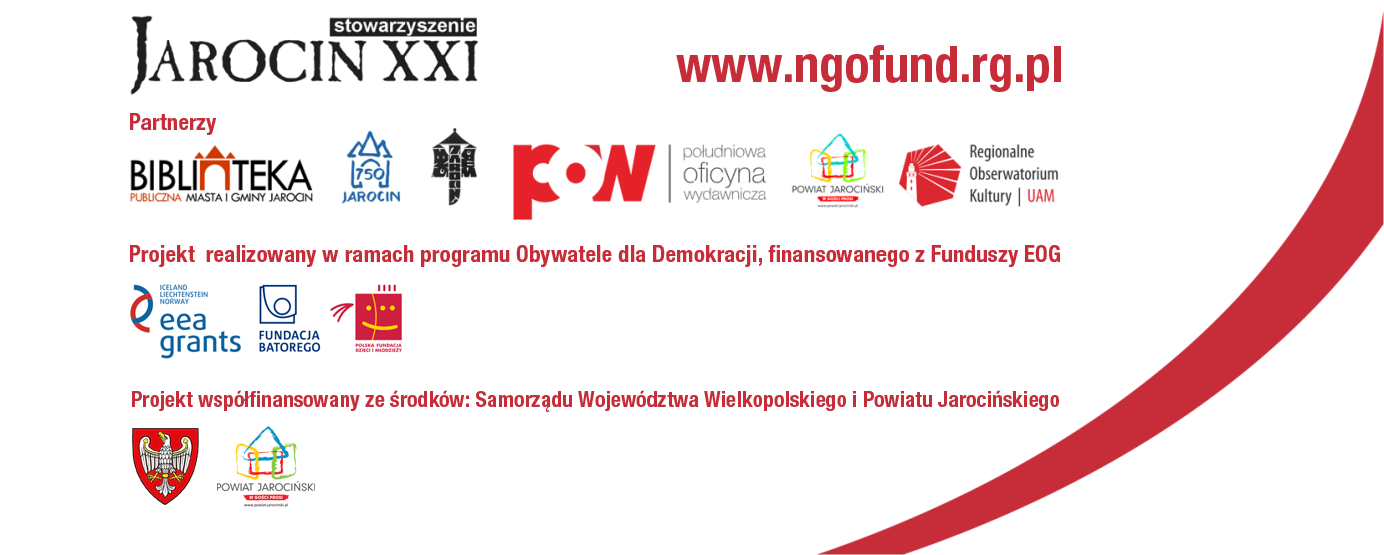 